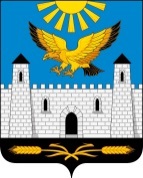 ОРГАН МЕСТНОГО САМОУПРАВЛЕНИЯ«АДМИНИСТРАЦИЯ     ГОРОДА    КАРАБУЛАК» ул.Джабагиева, 142,  г. Карабулак, 386231, тел. 8(8734) 44-41-56; факс 44-46-81; е-mail: karabulak2009@bk.ruПресс-релиз «Возможные способы оплаты за газ»Уважаемые абоненты! Для Вашего удобства доступны следующие способы оплаты:«Личный кабинет абонента» - плати за газ легко, надежно и без комиссии.В личном кабинете вы можете:- без комиссии оплатить за потребленный газ;- передать показания счётчика;- проверить информацию по лицевому счету;- самостоятельно контролировать историю платежей и все это в удобное для вас время, с любого компьютера, планшета или смартфона, имеющего выход в интернет.В «Личном кабинете» вы также можете оплачивать за газ сразу по нескольким лицевым счетам, например, за уехавших родственников или пожилых родителей, живущих в отдаленных районах республики.Инструкция по регистрации в Личном кабинете и подключению лицевых счетов Через офисы, банкоматы, пункты приема платежей и переводов банков:– ФГУП «Почта России»;– ОАО «АБ «РОССИЯ»»;– ОАО «Сбербанк России»;– и др. банки и банкоматы. С помощью платежных интернет-сервисов:QIWI КОШЕЛЕКPLAT.RUЯНДЕКС.ДЕНЬГИRAPIDA ONLINEСБЕРБАНК ОНЛАЙНБАНК РУССКИЙ СТАНДАРТMOBI ДЕНЬГИСИСТЕМА А3Внимание!Оплата за потребленный природный газ, произведенная в банках и их филиалах, через интернет-сервисы, платежные терминалы и пр., поступает в базу данных с задержкой от 3 до 7 рабочих дней.Оплата банковскими картамиПрием платежей за услуги газоснабжения, без дополнительных комиссий и переплат, по картам VISA и MasterCard с  помощью платежных систем банков – партнеров.
Автоматическая оплата за газ от банков партнеровОАО «Сбербанк России»Автоплатеж позаботится о регулярной и своевременной оплате счетов за коммунальные услуги, в том числе за ГАЗ, с вашей банковской карты, при этом информируя Вас обо всех этапах платежа: от определения суммы списания до его результата.Преимущества услуги «АВТОПЛАТЕЖ»:- Быстро - Регулярная и своевременная оплата Ваших счетов за коммунальные услуги без необходимости посещать отделение Банка. - Удобно - Регулярно перед каждой оплатой вам будет приходить SMS-сообщение с информацией о сумме платежа. При необходимости всегда можно отменить платеж, отправив код платежа на номер 900.
- Выгодно - платежи зачисляются в режиме реального времени.
- Легко контролировать - SMS-информирование по каждому платежу.Вы можете выбрать наиболее удобный для Вас способ подключения услуги «АВТОПЛАТЕЖ»: через устройства самообслуживания или интернет-банк Сбербанк Онлайн, а также в любом отделении Банка, обратившись к консультанту. Подключение бесплатно. Для активации «Автоплатежа» достаточно иметь карту «Сбербанка» и подключение к Мобильному банку.Внимание!При пользовании данной услугой в обязательном порядке необходимо ежемесячно, до 25 числа текущего месяца, сообщать Поставщику сведения о показаниях прибора учёта газа в квитанции по оплате за потребленный газ или другим доступным способом.Инструкция по подключению услуги «Автоплатеж» в адрес ООО «Газпром межрегионгаз Пятигорск»Банковские реквизиты для оплаты за газ:Полное наименование банка	Центральный филиал ОАО «АБ «РОССИЯ»», 142770, г. Москва, п. Сосенское, пос. Газопровод, 101, кор. 5Расчетный счет (специальный)	40702810800010004492Корреспондентский счет	30101810145250000220БИК	044525220ИНН банка	7831000122КПП банка	500343001Образцы квитанцийОплату за потребленный газ необходимо производить только по квитанциям установленного образца, ежемесячно доставляемым почтой или выданным в абонентском участке.Квитанции распечатываются с указанием задолженности на начало месяца и начисленной суммы за использованный газ. При наличии прибора учета газа, в квитанцию включаются последние переданные Вами показания счетчика.С формой квитанции установленного образца Вы можете ознакомиться на доске объявлений в абонентском участке по месту жительства и в данном разделе.Внимание!Поставщик газа не несет ответственности за оплату, производимую Вами по квитанциям, заполненным от руки либо по расчетным книжкам.Пресс-служба ОМС «Администрация г. Карабулак»Источник информации: официальный сайт ООО «Газпром межрегионгаз Пятигорск». (http://kawkazrg.ru)